О ФОРМЕ НАСТАВНИЧЕСТВА «УЧИТЕЛЬ – УЧИТЕЛЬ»Наставничество становится неотъемлемым компонентом современной системы образования в силу следующих ключевых причин.Первая причина. Наставничество позволит сформировать внутри образовательной организации сообщество учителей нового типа – как новую плодотворную среду для раскрытия потенциала каждого. Создание такого сообщества станет возможным благодаря построению новых взаимообогащающих отношений с помощью технологии наставничества.Вторая	причина.	Для	сообщества		образовательной	организации наставничество		представляет		собой	канал	обогащения	опытом. Наставничество – необходимый шаг на пути к тому, чтобы образовательные организации превращались в центр развития профессионального сообщества.В образовательной организации, ставшей центром профессионального сообщества, можно видеть следующие результаты:растет вовлеченность педагогических работников в деятельность своих образовательных организаций;растет интерес к профессиональному развитию, осознание его практической значимости, связи с профессиональной карьерой;у педагогического коллектива развиваются навыки XXI века,они преодолевают «герметичность» институционального профессионального пространства и расширяют представления о глобальном профессиональном педагогическом сообществе, своих перспективах и способах действия;формируется традиция наставничества.Третья причина состоит в том, что технология наставничества позволяет получать опыт, знания, формировать навыки, компетенции и ценности быстрее, чем другие способы передачи (учебные пособия, повышение квалификации, самостоятельная и проектная работа, формализованное общение), а это критически важно в современном мире. Высокая скорость обусловлена тремяфакторами:непосредственная передача живого опыта от человека к человеку,доверительные отношения,взаимообогащающие отношения, выгодные всем участникам наставничества.Форма наставничества «учитель – учитель»Данная форма предполагает взаимодействие молодого педагога (при опыте работы от 0 до 3 лет) или нового специалиста (при смене места работы) с опытным и располагающим ресурсами и навыками специалистом-педагогом, оказывающим первому разностороннюю поддержку.Цели и задачи формы. Целью такой формы наставничества является успешное закрепление на месте работы или в должности педагога молодого специалиста, повышение его профессионального потенциала и уровня, а также создание комфортной профессиональной среды внутри учебного заведения, позволяющей реализовывать актуальные педагогические задачи на высоком уровне.Среди основных задач взаимодействия наставника с наставляемым:способствовать формированию потребности заниматься анализом результатов своей профессиональной деятельности;развивать интерес к методике построения и организации результативного учебного процесса;ориентировать начинающего учителя на творческое использование передового педагогического опыта в своей деятельности;прививать молодому специалисту интерес к педагогической деятельности в целях его закрепления в образовательной организации;ускорить процесс профессионального становления учителя; сформировать школьное сообщество (как часть учительского).Ожидаемые результаты. Результатом правильной организации работы наставников будет высокий уровень включенности молодых (новых) специалистов в педагогическую работу, культурную жизнь образовательной организации, усиление уверенности в собственных силах и развитие личного, творческого и педагогического потенциала. Это окажет положительное влияние на уровень образовательной подготовки и психологический климат в школе. Учителя-наставляемые получат необходимые для данного периода профессиональной реализации компетенции, профессиональные советы и рекомендации, а также стимул и ресурс для комфортного становления и развития внутри организации.Среди оцениваемых результатовповышение	уровня	удовлетворенности	собственной	работой	и улучшение психоэмоционального состояния;рост	числа	специалистов,	желающих	продолжать	свою	работу в качестве учителя наданном коллективе/образовательной организации;качественный рост успеваемости и улучшение поведения в подшефных классах;сокращение	числа	конфликтов	с	педагогическим	и	родительским сообществами;рост числа собственных профессиональных работ: статей, исследований, методическихпрактик молодого специалиста.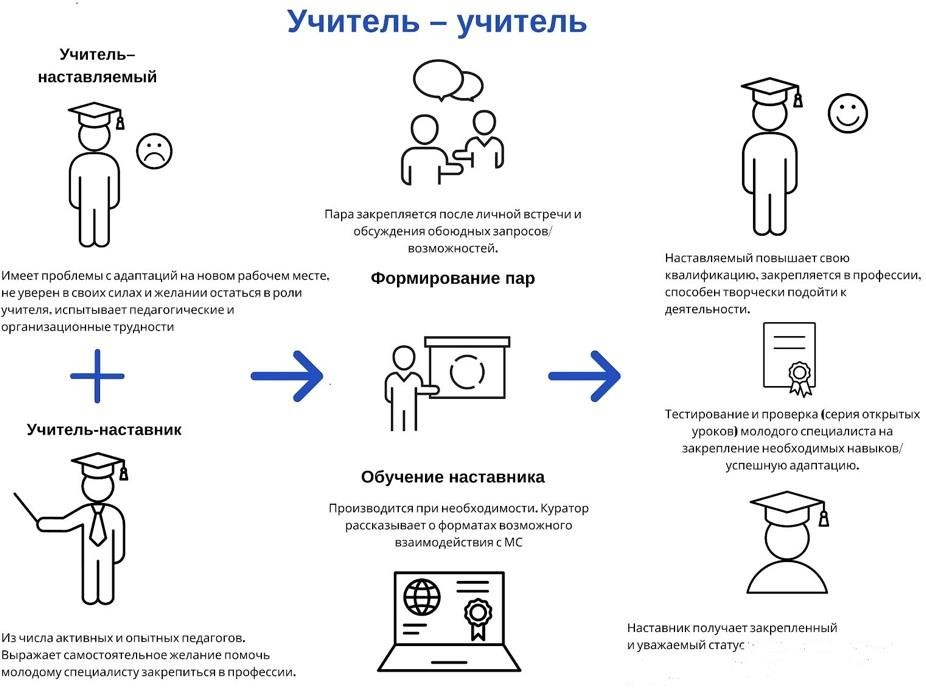 Портрет участниковНаставник. Опытный педагог, имеющий профессиональные успехи (победительразличных профессиональных конкурсов, автор учебных пособий и материалов, участник или ведущий вебинаров и семинаров), склонный к активной общественной работе, лояльный участник школьного сообщества. Обладает лидерскими, организационными и коммуникативными навыками, хорошо развитой эмпатией. Для реализации различных задач возможно выделение двух типов наставников.Наставник-консультант – создает комфортные условия для реализации профессиональных качеств, помогает с организацией процесса ирешением конкретных психолого-педагогических и коммуникативных проблем. Контролирует самостоятельную работу молодого специалиста.Наставник-предметник – опытный педагог того же предметного направления, что и молодой учитель, способный осуществлять всестороннюю методическую поддержку преподавания отдельных дисциплин.Наставляемый. Молодой специалист, имеющий малый опыт работы – от 0 до 3 лет, испытывающий трудности с организацией учебного процесса, взаимодействием с учениками, другими педагогами, администрацией или родителями. Специалист, находящийся в процессе адаптации на новом месте работы, которому необходимо получить представление о традициях, особенностях, регламенте и принципах образовательной организации. Учитель, находящийся в состоянии эмоционального выгорания, хронической усталости.Возможные варианты программыВариации ролевых моделей внутри формы «учитель – учитель» могут различаться в зависимости от потребностей самого наставляемого, особенностей образовательной организации и ресурсов наставника. Учитывая опыт образовательных организаций, основнымивариантами могут быть:взаимодействие «опытный учитель – молодой специалист», классический вариант поддержки для приобретения молодым специалистом необходимых	профессиональных   навыков	(организационных, коммуникационных) и закрепления на месте работы;взаимодействие «лидер педагогического сообщества – педагог, испытывающий проблемы», конкретная психоэмоциональная поддержка («не могу найти общий язык с учениками», «испытываю стресс во время уроков»), сочетаемая с профессиональной помощью по приобретению и развитию педагогических талантов и инициатив;взаимодействие «педагог-новатор – консервативный педагог», в рамках которого, возможно, более молодой учитель помогает опытному представителю «старой школы» овладеть современными программами и цифровыми навыками и технологиями;взаимодействие «опытный предметник – неопытный предметник», в рамках которого опытный педагог оказывает методическую поддержку по конкретному предмету (поиск пособий, составление рабочих программ и тематических планов и т.д).Область применения. Форма наставничества «учитель – учитель» может быть использована как часть реализации на местах (в школах, ПОО и организациях дополнительного образования) профессиональной подготовки или переподготовки, как элемент повышения квалификации. Отдельной возможностью реализации с последующим фактическим закреплением является создание широких педагогических проектов для реализации в образовательной организации: конкурсы, курсы, творческие мастерские, школа молодого учителя, серия семинаров, разработка методического пособия.